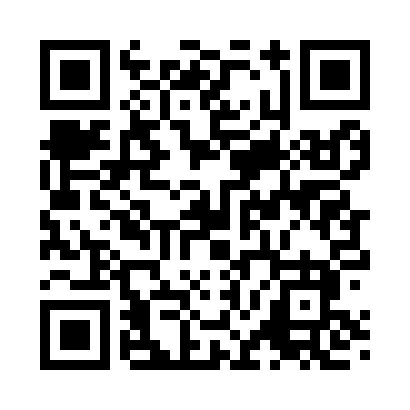 Prayer times for Fossum, Minnesota, USAMon 1 Jul 2024 - Wed 31 Jul 2024High Latitude Method: Angle Based RulePrayer Calculation Method: Islamic Society of North AmericaAsar Calculation Method: ShafiPrayer times provided by https://www.salahtimes.comDateDayFajrSunriseDhuhrAsrMaghribIsha1Mon3:315:331:295:429:2411:262Tue3:315:341:295:429:2411:263Wed3:325:341:295:429:2411:264Thu3:325:351:295:429:2311:265Fri3:335:361:295:429:2311:266Sat3:335:371:305:429:2211:267Sun3:335:371:305:429:2211:268Mon3:345:381:305:429:2111:259Tue3:355:391:305:429:2111:2410Wed3:375:401:305:429:2011:2311Thu3:385:411:305:429:1911:2212Fri3:405:421:305:429:1911:2013Sat3:425:431:315:419:1811:1914Sun3:435:441:315:419:1711:1715Mon3:455:451:315:419:1611:1616Tue3:475:461:315:419:1611:1417Wed3:495:471:315:419:1511:1218Thu3:505:481:315:409:1411:1119Fri3:525:491:315:409:1311:0920Sat3:545:501:315:409:1211:0721Sun3:565:511:315:409:1111:0522Mon3:585:521:315:399:1011:0423Tue4:005:531:315:399:0911:0224Wed4:025:551:315:389:0711:0025Thu4:045:561:315:389:0610:5826Fri4:065:571:315:389:0510:5627Sat4:085:581:315:379:0410:5428Sun4:105:591:315:379:0310:5229Mon4:116:001:315:369:0110:5030Tue4:136:021:315:369:0010:4831Wed4:156:031:315:358:5910:46